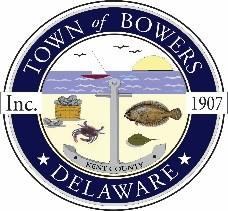 Town of Bowers3357 Main St., Frederica, DE  19946(302)572-9000
Bowersbeach.delaware.govAGENDAThursday, December 12, 2019Regular meeting to be brought to order at 7:00pmPledge of AllegianceMeeting Minutes Approval for November 2019Treasurer’s Report Approval for November 2019COMMITTEE REPORTSParks and Recreation PlanningStreets - Snow Removal ProposalBoard of AdjustmentsZoning Code RevisionsCode EnforcementParking LotOLD BUSINESSKC Kent County Crime WatchNEW BUSINESSUpcoming Museum Events